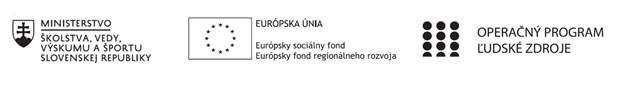 Správa o činnosti pedagogického klubu Príloha:Prezenčná listina zo stretnutia pedagogického klubuPrioritná osVzdelávanieŠpecifický cieľ1.1.1 Zvýšiť inkluzívnosť a rovnaký prístup ku kvalitnému vzdelávaniu a zlepšiť výsledky a kompetencie detí a žiakovPrijímateľStredná priemyselná škola stavebná a geodetická, Drieňova 35, 826 64 BratislavaNázov projektuZvýšenie kvality odborného vzdelávania a prípravy na Strednej priemyselnej škole stavebnej a geodetickejKód projektu  ITMS2014+312011Z818Názov pedagogického klubu Klub prírodovednej gramotnostiDátum stretnutia  pedagogického klubu5.9.2022Miesto stretnutia  pedagogického klubuSídlo školyMeno koordinátora pedagogického klubuIng. Mária HrtkováOdkaz na webové sídlo zverejnenej správyhttps://stav-geo.edupage.org/Manažérske zhrnutie:Kľúčové slová :  motivácia, vedomosti, prírodovedná gramotnosť, výchovno-vzdelávací procesStretnutie pedagogického klubu bolo venované diskusii o pozitívnej motivácii   v prírodovedných predmetochManažérske zhrnutie:Kľúčové slová :  motivácia, vedomosti, prírodovedná gramotnosť, výchovno-vzdelávací procesStretnutie pedagogického klubu bolo venované diskusii o pozitívnej motivácii   v prírodovedných predmetochHlavné body, témy stretnutia, zhrnutie priebehu stretnutia:         Dobrý učiteľ musí poznať veľa spôsobov motivácie. Nemenej dôležitá v učebnom procese sa javí aj kvalifikácia učiteľa, jeho povaha, charakter, vlastnosti, temperament, štýl práce a jeho vzťah k deťom. Vhodná motivácia môže vyvolávať a udržiavať záujem žiaka o učenie, o daný predmet, o určitú učebnú činnosť. Naopak, používanie nevhodných motivačných činiteľov môže u žiaka brzdiť rozvíjanie vzťahu k učeniu, dokonca priamo vyvolávať nezáujem, či odpor k učeniu.Pochvala a pozitívna spätná väzbaRiešenie problémových úloh Didaktické hry a súťaže Filmy, animácieDramatizácia Práca so zdrojmiRozvoj tvorivostiRozvíjanie hodnotenia a sebahodnotenia
Hlavné body, témy stretnutia, zhrnutie priebehu stretnutia:         Dobrý učiteľ musí poznať veľa spôsobov motivácie. Nemenej dôležitá v učebnom procese sa javí aj kvalifikácia učiteľa, jeho povaha, charakter, vlastnosti, temperament, štýl práce a jeho vzťah k deťom. Vhodná motivácia môže vyvolávať a udržiavať záujem žiaka o učenie, o daný predmet, o určitú učebnú činnosť. Naopak, používanie nevhodných motivačných činiteľov môže u žiaka brzdiť rozvíjanie vzťahu k učeniu, dokonca priamo vyvolávať nezáujem, či odpor k učeniu.Pochvala a pozitívna spätná väzbaRiešenie problémových úloh Didaktické hry a súťaže Filmy, animácieDramatizácia Práca so zdrojmiRozvoj tvorivostiRozvíjanie hodnotenia a sebahodnotenia
Závery a odporúčania:Motivácia je nevyhnutnou súčasťou výchovno-vzdelávacieho procesu. Uľahčuje nielen učiteľovi prácu so žiakom, ale aj žiakovi osvojovanie si nových vedomostí. Odporúčame : 1.Zapájať a motivovať žiaka čo najviac vo vyučovacom procese
 2.Neustále sa informovať a získavať spätnú väzbu od žiakov, ako vnímajú vyučovací proces
 3.Rozvíjať prírodovednú gramotnosť a prírodovedné myslenie žiakov každý deň  4.Využívať a meniť spôsoby motivácie každodennom živote učiteľa a žiaka
Závery a odporúčania:Motivácia je nevyhnutnou súčasťou výchovno-vzdelávacieho procesu. Uľahčuje nielen učiteľovi prácu so žiakom, ale aj žiakovi osvojovanie si nových vedomostí. Odporúčame : 1.Zapájať a motivovať žiaka čo najviac vo vyučovacom procese
 2.Neustále sa informovať a získavať spätnú väzbu od žiakov, ako vnímajú vyučovací proces
 3.Rozvíjať prírodovednú gramotnosť a prírodovedné myslenie žiakov každý deň  4.Využívať a meniť spôsoby motivácie každodennom živote učiteľa a žiaka
Vypracoval (meno, priezvisko)Ing. Mária HrtkováDátum5.9.2022PodpisSchválil (meno, priezvisko)Ing. arch. Darina SojákováDátumPodpis